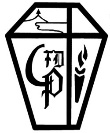                                                                                                    COLEGIO PARROQUIAL                                                                                                                                                                                                                                                                   FRANCISCO DIDIER                                                                                                                                                                                                                                                                ZAPALLARLISTA DE ÚTILES PRE-KINDER 2019Estos materiales deben ser entregados  a partir del día 27 de febrero al 01 de marzo en la sala de pre kínder a la asistente del nivel.UNIFORME COMPLETO OFICIAL DEL COLEGIO MARCADO CON NOMBRE Y APELLIDO.Buzo del colegio con polera amarilla.Zapatillas deportivas blancas o negrasCotona o delantal con cinta roja en la manga derecha.Mochila (no maletas con ruedas).Libreta del colegio forrada transparente. 2 fotos tamaño carnet.IMPORTANTE: El uniforme oficial del Colegio es de uso obligatorio, no se aceptarán prendas que no correspondan a él.ÚTILES DE ASEO MARCADOS CON NOMBRE Y APELLIDO.Bolsa de género a cuadros de 30 x30 cm aprox.Cepillo de dientes.Pasta de dientes.Toalla marcada de 40 x 30 cm, con elástico para colgar en el cuello.1 vaso plástico  con asa de 200ml.MATERIALES GENERALES: (No necesariamente deben estar marcados)Texto de inglés Jump in A editorial Oxford University Press (será vendido en el colegio por Books and Bits, el día 5 de marzo de 10:00 a 16:00 hrs)3 Cajas de lápices de madera largos  de 12 colores.2 Cajas de lápices scripto de 12 colores gruesos –(se sugiere marca giotto)1 Caja de lápices de cera de 12 colores.3 Cajas de lápices pasteles de 12 colores.1 Caja de tizas4 Cajas de plasticinas de 12 colores ( se sugiere marca artel o giotto)1 Cola fría de 250mlTémperas de 250ml (3 colores a elección)2 carpetas con acoclip 2 Block de cartulinas de colores  2 Block de cartulina española 1 Block papel entretenido 1 Block papel crepé 1 Block papel volantín 1 Block de papel celofán 4 paquetes de papel lustre 10x10cm.4 Pliegos de papel kraft de 115 x 154 cm2 Block de dibujo N°99 de 20 hojas médium1 resma hojas tamaño carta1 Cuaderno tamaño college hoja blanca (sin líneas ni cuadrados) 1 Forro transparente para cuaderno tamaño college1 Greda de kilo (no arcilla)1 Clip grande para la libreta de comunicaciones marcado con el nombre del niño/a2 Pinceles de cerda plano n° 12 y 16 1 Brocha chica1 Aguja de lana de plástico1 Tijera punta redonda escolar1 Sacapuntas metálico1 Bolsa de elásticos de billetes de colores1 Punzón metálico escolar1 Paquete de palos de helados de colores5 Sobres de escarcha de distintos colores5 Sobres de lentejuela  de distintos colores1 Pinza chica (cosmetiquera) 1 Lupa de 90MM10 Botones de cualquier tamaño o color2 Gomas de borrar  / 2 Lápices grafitos  HB N°24 Pegamentos en barra de 40 gramos4 plumones de pizarra blanca (negro, rojo, azul y verde)1 Pizarra blanca individual de 40 x 30 cm.2 Maskintape de 5cm de ancho.2 Huincha de embalaje transparente1 Cinta doble contacto1 Pocillo plástico, tipo plato hondo10 Platos de cartón blancos de 23 cm.10 Vasos plásticos de 210 ml.1 Vaso plástico resistente marcado (para tomar agua en la sala)1 Tenedor y 1 Cuchara marcadasJUGUETES: ELEGIR PARA TRAER 3 DE ESTOS:1 Muñeca, mamaderas, chupetes, pañales, ropa, tutos o cuna (lo que tengan en casa y puedan donar al curso)Accesorios de peluquería: Secador, peineta, cepillo, pinches, etc.Set de elementos de casa: tacitas, ollas, planchas, escobas, pala o utensilios de cocina Set de doctor o  veterinario 2 Set de autos chicos de buena calidad, camiones de construcción o medios de trasporte aéreo, acuático y terrestreSet de herramientas plásticas o de madera Accesorios de disfraces (puede ser capas, coronas, anteojos, corbatas, pelucas, gorros, varitas mágicas, vestidos, camisas, collares, carteras, maletín: reciclado)1 Puzzle de madera de 24 piezas de 30x 40 cm aprox. de buena calidad1 Libro de cuento para niños de  4 a  5 años (evitar libros Disney o de princesas) 1 Balde resistente y una pala para el patio (pueden ser usados) Caja plástica de 7 lt.  1 Juego de mesa de buena calidad acorde a la edad._____________________________________________________________________________________      Colegio Parroquial Francisco Didier – German Riesco #220,Zapallar – Fono: 33-2741525                                                         www.cpfd.cl   - colegiofranciscodidier@gmail.com